Northern Nevada LeadershipCon & Tech Olympics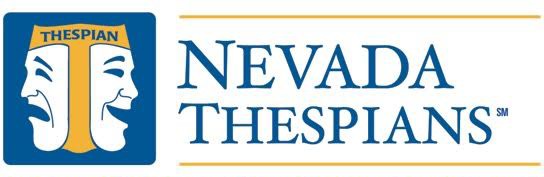 WHO:	All Northern Nevada Thespian Troupes (Active AND Inactive) WHEN:	LeadershipCon: Friday, September 13, 2019 – 4pm-9pmTech Olympics: Saturday, September 14, 2019 – 9am-5:30pmWHERE:	Spanish Springs High School, 1065 Eagle Canyon Dr., Sparks, NV 89441 FEES:	$15 per student for LeadershipCon Only$25 per student for Tech Olympics Only$35 per student for BOTH LeadershipCon AND Tech Olympics$3 EXTRA for EACH MEALFees include all leadership and/or technical theatre workshops and a T-shirt!REGISTRATION DEADLINE: Friday, August 30, 2019Friday’s workshops will be devoted to building Leadership skills and teamwork. This portion of the conference is designed as a place where students and teachers can get together to share ideas about troupe leadership and activities. Friday’s conference events include workshops, sharing panels, planning sessions, troupe officer recognition and bonding time.Saturday’s workshops are designed to develop technical skills for both the technician and the actor. The conference will offer intensive workshops in set construction, rigging, stagecraft, lighting, sound, costuming, and props. Workshops will be led by professionals and teachers who have expertise in technical theatre.Teams from each school should be prepared to perform astonishing feats of: Costume Construction, Make-Up Design, Audio Engineering, and Emergency Set/Props/Lighting problem solving!!!!The fee includes all workshops, tech Olympics Entrance and a T-shirt! Meals are $3 extra per meal. This is a great conference to kick off the year and get prepared for the other GREAT Nevada Thespian Events! The Conference will be a unique event that provides the opportunity for students to meet and work with others from across the state.Students may register for Friday only, Saturday only, or BOTH days.FRIDAY3:00 – 4:00	Registration4:00 – 4:30	Welcome & Introductions4:30 – 9:00	Teacher workshops, student leadership workshops and troupe planning sessionsSATURDAY8:30 – 9:00	Registration continues9:00 – 9:30	Welcome & Introductions9:30 – 12:00 AM Workshops12:00 – 2:00 Lunch/Tech Olympics2:00 – 4:30	PM Workshops4:30 - 5:30	AwardsQuestions? Email Chapter Co-Director, Sharon Chadwick at nvthespians@gmail.com, or Northern Nevada Co- Coordinator, Bradford Ka’ai’ai at BDKaaiai@WashoeSchools.net** A CHANGE/LATE FEE OF $50 PER CHANGE AND/OR ADDITION WILL BE CHARGED AFTER THE DEADLINE AND T-SHIRTS WILL NOT BE ORDERED FOR LATE REGISTRANTS.All registration must be done on line through the student’s home school and teacher.NAME: (First) 	(MI) 	(Last) 	(Nickname)  	E-MAIL ADDRESS: 	CELL #: ( 	) 	ADDRESS: 	(City) 	(Zip)  	GENDER: (Circle One)	Male	Female	Identify Male	Identify Female	Not IdentifyingINDUCTED THESPIAN: (Circle One)   Yes	No  THESPIAN #: 	INDUCTION DATE: 	/ 	/ 	GRADUATION YEAR: (Circle One)   ’20	’21	‘22	’23	T-SHIRT SIZE: (Circle One)   S	M	L	XL	XXLDIETARY NEEDS: regular 	gluten free 	vegetarian 	allergies  	Please fill in the amount you wish to register for, total at the bottom and pay the total amount due. Attending Friday ONLY: ($15)	$  	Attending Saturday ONLY: ($25)	$  	Attending BOTH Friday AND Saturday: ($35)	$  	 	 Meals @ $3.00 each	$  	 	 I give permission for my child to attend the the Nevada Thespians LeadershipCon and Tech Olympics at Spanish Springs High School on September 13 – 14, 2019.Parent Signature: 	Parent Cell Phone: ( 	) 	